			FICHE DE RENSEIGNEMENTS 2021-2022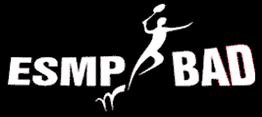 Nom – Prénom de l’enfant :………………………………..	Date de naissance :……………………………………….Responsable légaux : …………………………………………Nom du père :	………………………………………………….	Nom de la mère …………………………………………..Prénom : ……………………………………………………………	Prénom :……………………………………………………….Adresse : …………………………………………………………..	Adresse : …………………………………………………….. ………………………………………………………………………….. 	……………………………………………………………………..Téléphone fixe :………………………………………………..	Téléphone fixe …………………………………………….Portable : ………………………………………………………….	Portable : …………………………………………………….Profession : ………………………………………………………	Profession :………………………………………….........Adresse mail :…………………………………………………..	Adresse mail : ……………………………………………..				AUTORISATIONEn cas d’accident : je soussigné M. ou Mme…………………………………………   autorise*     n’autorise pas* Le responsable sur la séance à prodiguer les premiers soins à mon enfant …………………………………………. et à le faire hospitaliser en cas de nécessité vers l’hôpital adapté.Personne à prévenir en cas d’urgence :Nom, Prénom : 					Téléphone : 				AUTORISATION prises de photosJ’autorise*   je n’autorise pas*la prise de photo de mon enfant …………………………………………………..….. Ces images photographiques pourront être utilisées sur le site internet, à des fins promotionnelles, documents pédagogiques, etc…				AUTORISATION de sortiePersonnes autorisées à venir chercher mon (mes) enfant (s) ……………………………………………………………. Personne 1 :……………………………………………………..	Personne 2 :………………………………………………….Nom Prénom :……………………………………………….		Nom Prénom :………………………………………………Lien de parenté (ou autre) :…………………………..		Lien de parenté (ou autre) :…………………………téléphone : ……………………………………………………		téléphone : ……………………………………………..…..J’autorise mon (mes) enfant(s) ………………………………………………….à rentrer seul(s) :Oui*    ou     Non*Attention :La responsabilité de l’ESMP Badminton ne peut être engagée en dehors des séances de 18h à 19h45 Fait à : ………………..………………… Le ………………….	Signature des parents, précédée de la mention :							« Lu et approuvé »